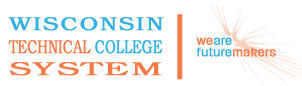 WTCS RepositoryProgram Design50-423-1 MAINTENANCE MECHANIC/MILLWRIGHT APPRENTICEDescriptionMaintenance mechanics and millwrights install, dismantle, or move machinery and heavy equipment according to layout plans, blueprints, or other drawings. They keep machines, mechanical equipment, or the structure of an establishment in repair. Duties may involve pipe-fitting; boiler making; insulating; welding; machining; carpentry; repairing electrical or mechanical equipment; installing; aligning; and balancing new equipment; and repairing buildings, floors, or stairs. This program provides the related instruction portion for this trade's apprenticeship.Related OutcomesProgram OutcomesMaintenance Mechanic Apprenticeship Related InstructionDescriptionThis program configuration represents an aligned model for paid related instruction that comprises 4 years and 8 semesters (terms).  It reflects a total of 576 hours of combined on-campus lecture, lab, shop, and hands-on learning.  The alignment model reflects courses which can be used to assess program outcomes under TSA.  The alignment model shows program outcomes which are aligned with relevant industry/manufacturing standards.  The alignment model lists courses common to all programs across the colleges.  Further, the alignment model reflects common course numbers that colleges may use across the WTCS in the future (along with recommended hours and credits).  The aligned curriculum is a model that colleges may implement as they need to meet local needs along with hours dedicated for local options.

In April 2013, state advisory committee re-validated their belief that the curriculum model should follow a "lazy Susan" approach.  This means an apprentice may begin at any point in the 8-term/4-year sequence and that there would not be any pre-requisites for any courses.  The state committee also understands and supports that some colleges may want to implement a building curriculum model for related instruction...aka term 1 is foundational to term 2 and term 2 might be a pre-requisite for term 3 and so forth.  Colleges and local committees should determine what best supports employer needs and apprentice success in the trade; however the competencies in each course should be addressed at a minimum. CreditsTerm 1Term 2Term 3Term 4Term 5Term 6Term 7Term 8Local Options for MMMP TradesProgram Course List50-423-710  Math and Physics for MMMP Trades (C1)Course Outcome SummaryCourse InformationCourse Competencies50-423-711  Print Reading for MMMP Trades (C-2)Course Outcome SummaryCourse InformationCourse Competencies50-423-712  Fasteners for MMMP Trades (C-3)Course Outcome SummaryCourse InformationCourse Competencies50-423-713  Precision Measurements for MMMP Trades (C-4)Course Outcome SummaryCourse InformationCourse Competencies50-423-714  Rigging for MMMP Trades (C-5)Course Outcome SummaryCourse InformationCourse Competencies50-423-715  Welding for MMMP Trades (C-6)Course Outcome SummaryCourse InformationCourse Competencies50-423-716  Metallurgy for MMMP Trades (C-7)Course Outcome SummaryCourse InformationCourse Competencies50-423-717  Hydraulics for MMMP Trades (C-8)Course Outcome SummaryCourse InformationCourse Competencies50-423-718  Pneumatics & Compressed Air for MMMP Trades (C-9)Course Outcome SummaryCourse InformationCourse Competencies50-423-719  Vacuum Systems for MMMP Trades (C-10)Course Outcome SummaryCourse InformationCourse Competencies50-423-720  Pipefitting and Valves for MMMP Trades (C-11)Course Outcome SummaryCourse InformationCourse Competencies50-423-722  Packings, Seals, Gaskets for MMMP Trades (C-13)Course Outcome SummaryCourse InformationCourse Competencies50-423-723  SDS & Adhesives and Sealants for MMMP Trades (C-14)Course Outcome SummaryCourse InformationCourse Competencies50-423-724  Preventive and Predictive Maintenance for MMMP Trades (C-15)Course Outcome SummaryCourse InformationCourse Competencies50-423-726  Green Awareness for the MMMP Trades (C-17)Course Outcome SummaryCourse InformationCourse Competencies50-423-730  Bearings for the MMMP Trades (M-1)Course Outcome SummaryCourse InformationCourse Competencies50-423-731  Couplings & Alignment for the MMMP Trades (M-2)Course Outcome SummaryCourse InformationCourse Competencies50-423-732  Pumps for the MMMP Trades (M-3)Course Outcome SummaryCourse InformationCourse Competencies50-423-733  Belts, Sheaves, Pulleys and Drives for the MMMP Trades (M-4)Course Outcome SummaryCourse InformationCourse Competencies50-423-734  Gears, Gearboxes, Gear Assemblies for the MMMP Trades (M-5)Course Outcome SummaryCourse InformationCourse Competencies50-423-735  Mechanical Power Transmission for the MMMP Trades (M-6)Course Outcome SummaryCourse InformationCourse Competencies50-423-736  Conveyors for the MMMP Trades (M-7)Course Outcome SummaryCourse InformationCourse Competencies50-423-737  Equipment Installation for the MMMP Trades (M-8)Course Outcome SummaryCourse InformationCourse Competencies50-423-738  Sheet Metal and Structural Steel Fabrication for the MMMP Trades (M-9)Course Outcome SummaryCourse InformationCourse Competencies47-455-455  Transition to Trainer:  Your Role as a Journey WorkerCourse Outcome SummaryCourse InformationCourse Competencies1Demonstrate proper rigging techniques.2Select an appropriate power transmission system for a given application.3Identify suitable pumps for given applications.4Recommend bearings for given applications.5Plan for fabricating parts and assemblies according to specifications.6Apply operational and troubleshooting principles to fluid power systems.7Layout an equipment installation plan.8Plan maintenance schedules for a given system.Total Credits18.5Course #Course TitleCredits50-423-710Math and Physics for MMMP Trades (C1)150-423-711Print Reading for MMMP Trades (C-2)1Course #Course TitleCredits50-423-714Rigging for MMMP Trades (C-5)150-423-715Welding for MMMP Trades (C-6).550-423-716Metallurgy for MMMP Trades (C-7).550-423-712Fasteners for MMMP Trades (C-3).2550-423-713Precision Measurements for MMMP Trades (C-4).5Course #Course TitleCredits50-423-717Hydraulics for MMMP Trades (C-8).7550-423-718Pneumatics & Compressed Air for MMMP Trades (C-9).7550-423-719Vacuum Systems for MMMP Trades (C-10).75999-999Local College Options for MMMP @ 12 hours.5Course #Course TitleCredits50-423-720Pipefitting and Valves for MMMP Trades (C-11).7550-423-722Packings, Seals, Gaskets for MMMP Trades (C-13).550-423-723SDS & Adhesives and Sealants for MMMP Trades (C-14).2550-423-732Pumps for the MMMP Trades (M-3).75Course #Course TitleCredits50-423-726Green Awareness for the MMMP Trades (C-17)150-423-724Preventive and Predictive Maintenance for MMMP Trades (C-15)1Course #Course TitleCredits50-423-730Bearings for the MMMP Trades (M-1).7550-423-731Couplings & Alignment for the MMMP Trades (M-2)1999-999Local College Options for MMMP @ 12 hours.5Course #Course TitleCredits50-423-733Belts, Sheaves, Pulleys and Drives for the MMMP Trades (M-4).7550-423-734Gears, Gearboxes, Gear Assemblies for the MMMP Trades (M-5).7550-423-735Mechanical Power Transmission for the MMMP Trades (M-6).75Course #Course TitleCredits50-423-736Conveyors for the MMMP Trades (M-7).2550-423-737Equipment Installation for the MMMP Trades (M-8).7550-423-738Sheet Metal and Structural Steel Fabrication for the MMMP Trades (M-9).75999-999Local College Options for MMMP @ 16 hours.5Course #Course TitleCredits999-999Carpentry (L-1)999-999Computer Basics (L-2)999-999Concrete (L-3)999-999Electricity (L-4)999-999Machine Lubrication (L-5)999-999Machine Shop Fundamentals (L-6)999-999Plastics (L-7)999-999Refrigeration & AC (L-8)999-999Heat Treat & Burners (L-9)NumberTitleCreditsDescriptionPre/Corequisites50-423-710Math and Physics for MMMP Trades (C1)1This course examines math and physics concepts as they relate to millwrights and machine maintenance.  Apprentices will develop skills related to converting fractions to decimals; using both standard and metric systems; applying basic algebra to solving problems; computing area, volume, mass, and torque; using basic trigonometry; and using math charts, tables and references in support of common work processes. 50-423-711Print Reading for MMMP Trades (C-2)1This course explores reading prints commonly used by millwrights and machine maintenance workers.  Course competencies include comparing the types of prints, interpreting structural drawings, identifying parts from prints, and develops apprentice sketching drawing skills. 50-423-712Fasteners for MMMP Trades (C-3).25Course provides apprentices with a chance to compare fasteners and their uses, analyze fastener failures, and install mechanical fasteners. Formerly module C-3 for related instruction in the MMMP apprenticeship program.50-423-713Precision Measurements for MMMP Trades (C-4).5This course develops apprentice skills in precision measurement.  Types of measuring instruments will be compared and then measuring skills using tapes, steel rules, micrometers, calipers, indicators, and gauges will be developed.  This was formerly the C-4 module in related instruction for the MMMP trade apprenticeship.50-423-714Rigging for MMMP Trades (C-5)1Apprentices will compare types of rigging equipment and their uses; determine safe loads, rig and crib loads, and move a load with cranes and hoists in this course.  This course was formerly the C-5 module for related instruction in the MMMP apprenticeship.50-423-715Welding for MMMP Trades (C-6).5Course compares common welding processes and develops apprentice skills related to welding, cutting, heating and using oxy-gas.  Welding with arc, MIG and TIG is included, along with common cutting and joining techniques.  This course was the former C-6 module for the MMMP apprenticeship program.50-423-716Metallurgy for MMMP Trades (C-7).5This course develops apprentice skills regarding metallurgical concepts.  Apprentices will compare various metals and their applications, apply metallurgical techniques to work processes, test metals for hardness, and examine heat treating applications.  This course is the former C-7 module for the MMMP apprenticeship program. 50-423-717Hydraulics for MMMP Trades (C-8).75This course provides instruction to apprentices concerning many aspects of inspecting, servicing, and troubleshooting hydraulic systems and components. Apprentices will learn safety related issues and be taught proper safety procedures for working with hydraulic systems and components.  It was formerly the C-8 module for the MMMP apprenticeship program.50-423-718Pneumatics & Compressed Air for MMMP Trades (C-9).75This course was formerly the C-9 module for the MMMP apprenticeship.  It provides instruction to apprentices concerning many aspects of inspecting, servicing, and troubleshooting pneumatic systems and components. Apprentices will learn safety related issues and be taught proper safety procedures for working with pneumatic systems and components.50-423-719Vacuum Systems for MMMP Trades (C-10).75Course introduces principles of vacuum systems and interpreting vacuum system schematics. Apprentices will then develop skills related to installing, repairing, replacing and applying troubleshooting principles to vacuum systems and components. Course examines preventative maintenance techniques commonly used on the job. This course was formerly the C-10 module in related instruction for the MMMP apprenticeship.50-423-720Pipefitting and Valves for MMMP Trades (C-11).75Course introduces apprentices to pipe sizes, materials and schedules, examines fittings, tubing and valves, and develops skills related to layout, installation, and maintenance. This course was formerly the C-11 module for the MMMP apprenticeship program.50-423-722Packings, Seals, Gaskets for MMMP Trades (C-13).5Apprentices will examine packing, seals, and gaskets and compare materials and applications.  Then skills in layout, cutting, inspecting, removing, and installing these components will be developed.  This course was the former C-13 module for the MMMP apprenticeship program.50-423-723SDS & Adhesives and Sealants for MMMP Trades (C-14).25This course was formerly the C-14 module in related instruction for the MMMP apprenticeship. In 2013, based on instructor review, the competencies, performance standards, and learning objectives from the C-14 module was added to this course.  Hours reflect the combined modules.50-423-724Preventive and Predictive Maintenance for MMMP Trades (C-15)1Course examines both preventative and predictive maintenance concepts as they apply to millwright work processes and machine maintenance.  Apprentices will develop skills related to assessing machine conditions and faults based on both preventative and predictive maintenance.  This course is the former C-15 module in related instruction for the MMMP apprenticeship program.50-423-726Green Awareness for the MMMP Trades (C-17)1Green Awareness for the MMMP Trades examines how green projects and sustainable manufacturing initiatives relate to energy efficiency, energy consumption, waste reduction, and changing work processes for the MMMP related trades. Priorities related to cost awareness, energy efficiency, predictive and preventative maintenance, new materials, bearing maintenance, and precision laser alignment are included in this course. Each competency can stand alone and be added to existing modules in the paid related instruction program, or the course can be delivered in its entirety as a new module in the curriculum. Estimated hours shown with each competency are intended to guide educators and employers with planning, and may be modified to meet local needs. Course was formerly the C-17 module in related instruction for the MMMP apprenticeship programs.50-423-730Bearings for the MMMP Trades (M-1).75Apprentices will examine bearing types and applications, and compare equipment bearings. Then learners will develop skills related to bearing inspection, selection, removal, mounting, lubrication and diagnosing bearing failures. Course was formerly the M-1 module in related instruction for the MMMP apprenticeship.50-423-731Couplings & Alignment for the MMMP Trades (M-2)1Course compares different coupling types and examines common misalignment problems. Apprentices will develop skills related to inspecting, troubleshooting, and preparing couplings for removal and installation, and also aligning and lubricating couplings. This course was formerly the M-2 module for related instruction in the MMMP apprenticeship programs.50-423-732Pumps for the MMMP Trades (M-3).75Course compares different pump types and their applications. Apprentices will complete a field inspection of pumps and learn how to troubleshoot, remove, overhaul, install and perform preventative maintenance on pumps. This course was formerly the M-3 module for related instruction in the MMMP apprenticeship programs.50-423-733Belts, Sheaves, Pulleys and Drives for the MMMP Trades (M-4).75Course compares different belt types and drive components. Apprentices will develop skills related to inspecting, troubleshooting, removing, selecting, and installing belt drive systems. This course was formerly the M-4 module for related instruction in the MMMP apprenticeship programs.50-423-734Gears, Gearboxes, Gear Assemblies for the MMMP Trades (M-5).75Course compares gear types and applications. Apprentices will develop skills inspecting gear assemblies, troubleshooting gear problems, removing gears and components, and reassembling gear drive systems. This course was formerly the M-5 module in related instruction for the MMMP apprenticeship programs.50-423-735Mechanical Power Transmission for the MMMP Trades (M-6).75Course examines drive transmission systems and their applications, including roller chains. Apprentices will develop skills inspecting power transmission systems and troubleshooting mechanical drive systems. This course was formerly the M-6 module in related instruction for the MMMP apprenticeship programs.50-423-736Conveyors for the MMMP Trades (M-7).25Course examines chain, belt, and other types of conveyors and related components. This course was formerly the M-7 module in related instruction for the MMMP apprenticeship programs.50-423-737Equipment Installation for the MMMP Trades (M-8).75Apprentices will layout equipment installations, plan for moving equipment, and set and level equipment. This course was formerly the M-8 module for related instruction in the MMMP apprenticeship programs.50-423-738Sheet Metal and Structural Steel Fabrication for the MMMP Trades (M-9).75Course compares types of sheet metal and tools used by the trade. Apprentices will develop skills related to fabricating sheet metal and structural steel and then erecting structural steel. This course was formerly the M-9 module in related instruction for the MMMP apprenticeship programs.DescriptionThis course examines math and physics concepts as they relate to millwrights and machine maintenance.  Apprentices will develop skills related to converting fractions to decimals; using both standard and metric systems; applying basic algebra to solving problems; computing area, volume, mass, and torque; using basic trigonometry; and using math charts, tables and references in support of common work processes. Instructional LevelTechnical DiplomaTotal Credits1Total Hours361.Convert between fractions and decimals2.Convert between standard and metric units3.Solve basic algebra problems for unknowns such as Horse Power, pressures, etc.4.Calculate area, volume, weight, and torque5.Solve equations with ratios and proportions6.Use math, charts, tables, and references to solve measurement problems7.Apply concepts of simple machines to the disassembly and moving of equipment8.Apply trigonometry concepts to piping systems and mechanical math problemsDescriptionThis course explores reading prints commonly used by millwrights and machine maintenance workers.  Course competencies include comparing the types of prints, interpreting structural drawings, identifying parts from prints, and develops apprentice sketching drawing skills. Total Credits1Total Hours361.Examine different types of prints2.Interpret structural drawings3.Evaluate a part from drawing information4.Create a sketch or drawing from a specific part assembly or layoutDescriptionCourse provides apprentices with a chance to compare fasteners and their uses, analyze fastener failures, and install mechanical fasteners. Formerly module C-3 for related instruction in the MMMP apprenticeship program.Total Credits.25Total Hours81.Examine and identify different fasteners and their uses2.Remove fastener and analyze failures3.Install mechanical fastenersDescriptionThis course develops apprentice skills in precision measurement.  Types of measuring instruments will be compared and then measuring skills using tapes, steel rules, micrometers, calipers, indicators, and gauges will be developed.  This was formerly the C-4 module in related instruction for the MMMP trade apprenticeship.Total Credits.5Total Hours121.Examine different types of precision measurement instruments and their uses2.Take measurements with tape measures and steel rules3.Take measurements with micrometers4.Take measurements with calipers5.Take measurements with indicators6.Take height measurements with various types of gaugesDescriptionApprentices will compare types of rigging equipment and their uses; determine safe loads, rig and crib loads, and move a load with cranes and hoists in this course.  This course was formerly the C-5 module for related instruction in the MMMP apprenticeship.Total Credits1Total Hours321.Identify the types of rigging equipment and their uses 2.Determine the safe working load of rigging equipment 3.Rig a load4.Crib a load5.Move a load with an overhead crane6.Move a load with a mobile crane7.Move a load with a portable hand hoisting/chain fall equipmentDescriptionCourse compares common welding processes and develops apprentice skills related to welding, cutting, heating and using oxy-gas.  Welding with arc, MIG and TIG is included, along with common cutting and joining techniques.  This course was the former C-6 module for the MMMP apprenticeship program.Total Credits.5Total Hours101.Examine different welding processes2.Weld, cut, and heat, using oxy-gas processes3.Arc weld metal4.Mig weld metal5.Tig weld metal6.Perform other types of cutting processes7.Perform other types of joining processesDescriptionThis course develops apprentice skills regarding metallurgical concepts.  Apprentices will compare various metals and their applications, apply metallurgical techniques to work processes, test metals for hardness, and examine heat treating applications.  This course is the former C-7 module for the MMMP apprenticeship program. Total Credits.5Total Hours101.Examine different types of metal and their properties2.Examine different metallurgical techniques and their applications3.Test metal hardness4.Apply different types of heat-treating techniquesDescriptionThis course provides instruction to apprentices concerning many aspects of inspecting, servicing, and troubleshooting hydraulic systems and components. Apprentices will learn safety related issues and be taught proper safety procedures for working with hydraulic systems and components.  It was formerly the C-8 module for the MMMP apprenticeship program.Instructional LevelTechnical DiplomaTotal Credits.75Total Hours201.Define the principles of hydraulics2.Interpret hydraulic schematic diagrams3.Analyze the function of hydraulic system components4.Apply troubleshooting principles to hydraulic systems5.Remove construct and install conductors and connectors6.Repair hydraulic components7.Select hydraulic fluids8.Perform preventive maintenance on hydraulic systemsDescriptionThis course was formerly the C-9 module for the MMMP apprenticeship.  It provides instruction to apprentices concerning many aspects of inspecting, servicing, and troubleshooting pneumatic systems and components. Apprentices will learn safety related issues and be taught proper safety procedures for working with pneumatic systems and components.Instructional LevelTechnical DiplomaTotal Credits.75Total Hours201.Define the principles of pneumatics2.Interpret pneumatic schematic diagrams3.Analyze the function of pneumatic system components4.Service an Filter-Regulator-Lubricator (FRL) unit5.Apply troubleshooting principles to pneumatic systems6.Service pneumatic conductors and connectors7.Repair pneumatic components8.Perform preventive maintenance on pneumatic systems9.Examine air compressor systems, components and equipmentDescriptionCourse introduces principles of vacuum systems and interpreting vacuum system schematics. Apprentices will then develop skills related to installing, repairing, replacing and applying troubleshooting principles to vacuum systems and components. Course examines preventative maintenance techniques commonly used on the job. This course was formerly the C-10 module in related instruction for the MMMP apprenticeship.Total Credits.75Total Hours201.Define the principles of vacuum systems2.Interpret vacuum system schematic diagrams3.Install vacuum systems4.Apply troubleshooting principles to vacuum systems5.Repair and replace vacuum components6.Perform preventive maintenance on vacuum systemsDescriptionCourse introduces apprentices to pipe sizes, materials and schedules, examines fittings, tubing and valves, and develops skills related to layout, installation, and maintenance. This course was formerly the C-11 module for the MMMP apprenticeship program.Total Credits.75Total Hours241.Examine pipe sizes, materials and schedules2.Examine types of pipe fittings3.Examine different types of tubing and their related components4.Install tubing with fittings5.Examine different types of valves and their related components6.Layout a piping system7.Install a piping system8.Maintain piping systemsDescriptionApprentices will examine packing, seals, and gaskets and compare materials and applications.  Then skills in layout, cutting, inspecting, removing, and installing these components will be developed.  This course was the former C-13 module for the MMMP apprenticeship program.Total Credits.5Total Hours161.Examine types of packing, seals, and gaskets2.Examine packing, seal, and gasket materials and applications3.Layout and cut gaskets4.Inspect packings, seals, and gaskets5.Remove packings, seals, and gaskets6.Install packings, seals, and gasketsDescriptionThis course was formerly the C-14 module in related instruction for the MMMP apprenticeship. In 2013, based on instructor review, the competencies, performance standards, and learning objectives from the C-14 module was added to this course.  Hours reflect the combined modules.Instructional LevelTechnical DiplomaTotal Credits.25Total Hours81.Examine different adhesive and sealant types and their applications2.Apply adhesives to a repair3.Apply sealants for repair4.Examine SDS safety information for common industrial fluids 5.Withdraw hazardous materials from containersDescriptionCourse examines both preventative and predictive maintenance concepts as they apply to millwright work processes and machine maintenance.  Apprentices will develop skills related to assessing machine conditions and faults based on both preventative and predictive maintenance.  This course is the former C-15 module in related instruction for the MMMP apprenticeship program.Total Credits1Total Hours361.Examine the Preventive Maintenance method2.Assess machine conditions and faults from the Preventive Maintenance process3.Examine Predictive Maintenance methodsDescriptionGreen Awareness for the MMMP Trades examines how green projects and sustainable manufacturing initiatives relate to energy efficiency, energy consumption, waste reduction, and changing work processes for the MMMP related trades. Priorities related to cost awareness, energy efficiency, predictive and preventative maintenance, new materials, bearing maintenance, and precision laser alignment are included in this course. Each competency can stand alone and be added to existing modules in the paid related instruction program, or the course can be delivered in its entirety as a new module in the curriculum. Estimated hours shown with each competency are intended to guide educators and employers with planning, and may be modified to meet local needs. Course was formerly the C-17 module in related instruction for the MMMP apprenticeship programs.Total Credits1Total Hours361.Be aware of costs, and the business motive for green projects and sustainable manufacturing improvements. (new C-17 module) Estimated time = 4 hours2.Analyze energy efficiency initiatives for industrial plants, equipment and facilities. (new C-17 module) Estimated time = 4 hours3.Be aware of new materials and options for work processes. (new C-17 module) Estimated time = 4 hours4.Relate predictive and preventative maintenance testing procedures to green and sustainable manufacturing principles. (add to C-15 or C-17) Estimated time = 8 hours5.Perform precision laser alignment on rotating machines and equipment. (addition to C-15 or C-17) Estimated time = 16 hours6.Be aware of bearing maintenance procedures that contribute to reduced costs. (addition to C-17) Estimated time = 4 hoursDescriptionApprentices will examine bearing types and applications, and compare equipment bearings. Then learners will develop skills related to bearing inspection, selection, removal, mounting, lubrication and diagnosing bearing failures. Course was formerly the M-1 module in related instruction for the MMMP apprenticeship.Total Credits.75Total Hours241.Examine different bearing types and their applications2.Handle equipment bearings3.Inspect a bearing4.Analyze bearing failures5.Remove a bearing6.Select a bearing7.Mount a bearing8.Lubricate a bearingDescriptionCourse compares different coupling types and examines common misalignment problems. Apprentices will develop skills related to inspecting, troubleshooting, and preparing couplings for removal and installation, and also aligning and lubricating couplings. This course was formerly the M-2 module for related instruction in the MMMP apprenticeship programs.Total Credits1Total Hours361.Examine different coupling types and misalignment2.Inspect couplings3.Troubleshoot couplings4.Prepare for a coupling removal or installation5.Align a coupling6.Lubricate couplingsDescriptionCourse compares different pump types and their applications. Apprentices will complete a field inspection of pumps and learn how to troubleshoot, remove, overhaul, install and perform preventative maintenance on pumps. This course was formerly the M-3 module for related instruction in the MMMP apprenticeship programs.Total Credits.75Total Hours241.Examine different pump types and their application2.Complete a field inspection of pumps3.Troubleshoot pumps4.Remove a pump5.Overhaul a pump6.Install a pump7.Perform pump preventive maintenanceDescriptionCourse compares different belt types and drive components. Apprentices will develop skills related to inspecting, troubleshooting, removing, selecting, and installing belt drive systems. This course was formerly the M-4 module for related instruction in the MMMP apprenticeship programs.Total Credits.75Total Hours241.Examine different types of belts and their related components2.Inspect belt drive systems3.Troubleshoot belt drive systems4.Remove belt drive components5.Select a belt for a belt drive system6.Install a belt in a belt drive systemDescriptionCourse compares gear types and applications. Apprentices will develop skills inspecting gear assemblies, troubleshooting gear problems, removing gears and components, and reassembling gear drive systems. This course was formerly the M-5 module in related instruction for the MMMP apprenticeship programs.Total Credits.75Total Hours241.Examine different gear types and their applications2.Inspect gear assemblies3.Troubleshoot gear and related problems4.Remove gears and related drive components5.Reassemble gear assembliesDescriptionCourse examines drive transmission systems and their applications, including roller chains. Apprentices will develop skills inspecting power transmission systems and troubleshooting mechanical drive systems. This course was formerly the M-6 module in related instruction for the MMMP apprenticeship programs.Total Credits.75Total Hours241.Examine different drive transmission types and their applications2.Examine different types of roller chains and their related components3.Inspect transmissions and components4.Troubleshoot mechanical drive systemsDescriptionCourse examines chain, belt, and other types of conveyors and related components. This course was formerly the M-7 module in related instruction for the MMMP apprenticeship programs.Total Credits.25Total Hours81.Examine chain conveyors and their related components2.Examine belt conveyors and their related components3.Examine other conveyor types and their related componentsDescriptionApprentices will layout equipment installations, plan for moving equipment, and set and level equipment. This course was formerly the M-8 module for related instruction in the MMMP apprenticeship programs.Total Credits.75Total Hours241.Layout equipment installation2.Move equipment3.Set and level equipmentDescriptionCourse compares types of sheet metal and tools used by the trade. Apprentices will develop skills related to fabricating sheet metal and structural steel and then erecting structural steel. This course was formerly the M-9 module in related instruction for the MMMP apprenticeship programs.Total Credits.75Total Hours241.Examine different types of sheet metal and sheet metal tools2.Fabricate using sheet metal3.Install fabricated sheet metal4.Fabricate using  structural steel5.Erect structural steel DescriptionApprenticeship training is a collaborative partnership: employer and employee associations, government, and educational institutions each play a part. In reality, most learning takes place through the daily interaction between an apprentice and his/her co-workers. Surveys have shown that the apprentices are least satisfied with the on-the-job portion of their training--particularly the ability of journey level workers and supervisors to pass on their knowledge of the trade. 

You have already learned to use the tools of your chosen trade. In this workshop you will be introduced to a new set of basic tools--the tools of a jobsite trainer. You will explore the skills that are necessary to be an effective trainer, discover how to deliver hands-on training, and examine the process for giving useful feedback. During the workshop you will build a Training Toolkit to take back to your work on the job.Total Hours81.Value your role as a journey worker trainer2.Serve as a mentor and job coach3.Foster a positive work environment by acting as an ally/advocate4.Provide hands-on skills training5.Provide feedback on apprentice performance